ΘΕΜΑ: Ολοκλήρωση Πράξεων Κρατικών Ενισχύσεων στο πλαίσιο της πρόσκλησης « …………………… » με Κωδικό ΟΠΣ ….. στο  Επιχειρησιακό  Πρόγραμμα  Αλιείας και Θάλασσας 2014-2020ΑΠΟΦΑΣΗ Ο Γενικός Γραμματέας Αγροτικής Πολιτικής και Διαχείρισης Κοινοτικών ΠόρωνήΟ/Η [αρμόδιο όργανο Ενδιάμεσου Φορέα](για περιπτώσεις εκχώρησης σχετικής αρμοδιότητας σε ΕΦ)Έχοντας υπόψη:Το Ν. 4314/2014 για τη διαχείριση, τον έλεγχο και εφαρμογή αναπτυξιακών παρεμβάσεων για την προγραμματική περίοδο 2014-2020» (ΦΕΚ 265/Α/23.12.2014),Την Απόφαση με αριθμό Ε (2015) 7417/23-10-2015 που αφορά την έγκριση του Ε.Π. Αλιείας και Θάλασσας 2014-2020,Τη με αρ. πρωτ. 110427/ΕΥΘΥ/1020/20.10.2016 (ΦΕΚ 3521/Β/01.11.16) Υπουργική Απόφαση «Τροποποίηση και αντικατάσταση της υπ’ αριθ. 81986/ΕΥΘΥ712/31.07.2015 (ΦΕΚ Β’ 1822) υπουργικής απόφασης «Εθνικοί Κανόνες Επιλεξιμότητας δαπανών για τα προγράμματα του ΕΣΠΑ 2014-2020 – Έλεγχοι νομιμότητας δημοσίων συμβάσεων συγχρηματοδοτούμενων πράξεων ΕΣΠΑ 2014-2020 από Αρχές Διαχείρισης και Ενδιάμεσους Φορείς – Διαδικασία ενστάσεων επί των αποτελεσμάτων αξιολόγησης πράξεων»,Την ΥΑ 1393/25-10-2016 (ΦΕΚ3501/ Β) αναδιάρθρωσης της Ειδικής Υπηρεσίας Διαχείρισης του Ε.Π. Αλιείας και Θάλασσας,Την με αρ. πρωτ. …………απόφαση ορισμού του Γενικού Γραμματέα διαχείρισης του Προγράμματος ή του αρμόδιου οργάνου που υπογράφει την απόφαση ένταξης,Την με αρ. πρωτ. Απόφαση (ΥΑ), με την οποία εκχωρούνται στον ………………………. αρμοδιότητες διαχείρισης μέρους του ΕΠ Τις αποφάσεις της Επιτροπής Παρακολούθησης του Ε.Π. Αλιείας και Θάλασσας 2014-2020, που αφορούν την έγκριση της μεθοδολογίας και των κριτηρίων επιλογής των πράξεων των επί μέρους Μέτρων του Ε.Π., όπως αυτά ισχύουν, Την με αρ. πρωτ. ……… πρόσκληση της Ειδικής Υπηρεσίας Διαχείρισης [ή του Ενδιάμεσου Φορέα] του Ε.Π. Αλ.Θ.  για την υποβολή προτάσεων στο πλαίσιο της Προτεραιότητας / Μέτρου και την με αρ. πρωτ. ……… επικαιροποίησή της,Τις Βεβαιώσεις Ολοκλήρωσης Πράξης και την καταβολή του συνόλου της ενίσχυσης στους δικαιούχους,Την με αρ. πρωτ. ………………. εισήγηση του προϊσταμένου της Διαχειριστικής Αρχής του ΕΠ (ή του αρμόδιου προϊσταμένου του Ε.Φ).Αποφασίζει την Ολοκλήρωση Πράξεων συνολικής Δημόσιας Δαπάνης ……………………… €, σύμφωνα με τον Πίνακα 1 του Παραρτήματος. ΟΡΙΣΤΙΚΑ ΣΤΟΙΧΕΙΑ ΠΡΑΞΕΩΝ ΣΤΟ ΠΡΟΓΡΑΜΜΑ ΔΗΜΟΣΙΩΝ ΕΠΕΝΔΥΣΕΩΝΗ δημόσια δαπάνη των πράξεων που τελικά βαρύνει το Πρόγραμμα Δημοσίων Επενδύσεων ανέρχεται σε …………………€ και έχει τα παρακάτω στοιχεία: Ο Γενικός Γραμματέας Αγροτικής Πολιτικής και Διαχείρισης Κοινοτικών ΠόρωνήΟ/Η [αρμόδιο όργανο  Ενδιάμεσου Φορέα](για περιπτώσεις εκχώρησης σχετικής αρμοδιότητας σε ΕΦ)ΚΟΙΝΟΠΟΙΗΣΗ 	Φορέας Χρηματοδότησης (Δ/νση …..) (κοινοποιείται ηλεκτρονικά μέσω του ΟΠΣ ΕΣΠΑ)(+)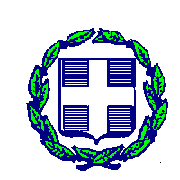 ΕΛΛΗΝΙΚΗ ΔΗΜΟΚΡΑΤΙΑΥΠΟΥΡΓΕΙΟ ……/ΠΕΡΙΦΕΡΕΙΑ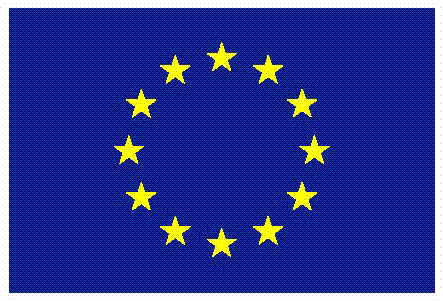 ΕΥΡΩΠΑΪΚΗ ΕΝΩΣΗΕυρωπαϊκό Ταμείο  Θάλασσας  και ΑλιείαςΕιδική Υπηρεσία Διαχείρισης Ε.Π. ή Ενδιάμεσος Φορέας ………………………… Ταχ. Δ/νση :Ταχ. Κώδικας :Πληροφορίες: Τηλέφωνο :Fax :Email :<Τόπος>, <Ημερομηνία>Α.Π.: Προς: - Υπουργείο Οικονομίας, Ανάπτυξης και Τουρισμού, Διεύθυνση Δημοσίων Επενδύσεων(κοινοποιείται ηλεκτρονικά μέσω του ΟΠΣ ΕΣΠΑ)- Διαχειριστική Αρχή του  ΕΠ (σε περίπτωση εκχώρησης /κοινοποιείται ηλεκτρονικά μέσω του ΟΠΣ ΕΣΠΑ)ΚΩΔ. ΣΑΚΩΔ. Πράξης ΣΑ (ΚΩΔ. Εναρίθμου)Δημόσια Δαπάνη(Ενάριθμος) ΠΙΝΑΚΑΣ 1ΠΙΝΑΚΑΣ 1ΠΙΝΑΚΑΣ 1ΠΙΝΑΚΑΣ 1ΠΙΝΑΚΑΣ 1ΠΙΝΑΚΑΣ 1ΠΙΝΑΚΑΣ 1ΠΙΝΑΚΑΣ 1ΠΙΝΑΚΑΣ 1ΠΙΝΑΚΑΣ 1ΠΙΝΑΚΑΣ 1ΕΠΙΧΕΙΡΗΣΙΑΚΟ ΠΡΟΓΡΑΜΜΑ:ΕΠΙΧΕΙΡΗΣΙΑΚΟ ΠΡΟΓΡΑΜΜΑ:ΕΠΙΧΕΙΡΗΣΙΑΚΟ ΠΡΟΓΡΑΜΜΑ:ΕΠΙΧΕΙΡΗΣΙΑΚΟ ΠΡΟΓΡΑΜΜΑ:ΕΠΙΧΕΙΡΗΣΙΑΚΟ ΠΡΟΓΡΑΜΜΑ:ΕΠΙΧΕΙΡΗΣΙΑΚΟ ΠΡΟΓΡΑΜΜΑ:ΕΠΙΧΕΙΡΗΣΙΑΚΟ ΠΡΟΓΡΑΜΜΑ:ΕΠΙΧΕΙΡΗΣΙΑΚΟ ΠΡΟΓΡΑΜΜΑ:ΕΠΙΧΕΙΡΗΣΙΑΚΟ ΠΡΟΓΡΑΜΜΑ:ΕΠΙΧΕΙΡΗΣΙΑΚΟ ΠΡΟΓΡΑΜΜΑ:ΕΠΙΧΕΙΡΗΣΙΑΚΟ ΠΡΟΓΡΑΜΜΑ:  ΠΡΟΤΕΡΑΙΟΤΗΤΑ :  ΠΡΟΤΕΡΑΙΟΤΗΤΑ :  ΠΡΟΤΕΡΑΙΟΤΗΤΑ :  ΠΡΟΤΕΡΑΙΟΤΗΤΑ :  ΠΡΟΤΕΡΑΙΟΤΗΤΑ :  ΠΡΟΤΕΡΑΙΟΤΗΤΑ :  ΠΡΟΤΕΡΑΙΟΤΗΤΑ :  ΠΡΟΤΕΡΑΙΟΤΗΤΑ :  ΠΡΟΤΕΡΑΙΟΤΗΤΑ :  ΠΡΟΤΕΡΑΙΟΤΗΤΑ :  ΠΡΟΤΕΡΑΙΟΤΗΤΑ : ΜΕΤΡΟ ΧΡΗΜΑΤΟΔΟΤΗΣΗΣ: ΜΕΤΡΟ ΧΡΗΜΑΤΟΔΟΤΗΣΗΣ: ΜΕΤΡΟ ΧΡΗΜΑΤΟΔΟΤΗΣΗΣ: ΜΕΤΡΟ ΧΡΗΜΑΤΟΔΟΤΗΣΗΣ: ΜΕΤΡΟ ΧΡΗΜΑΤΟΔΟΤΗΣΗΣ: ΜΕΤΡΟ ΧΡΗΜΑΤΟΔΟΤΗΣΗΣ: ΜΕΤΡΟ ΧΡΗΜΑΤΟΔΟΤΗΣΗΣ: ΜΕΤΡΟ ΧΡΗΜΑΤΟΔΟΤΗΣΗΣ: ΜΕΤΡΟ ΧΡΗΜΑΤΟΔΟΤΗΣΗΣ: ΜΕΤΡΟ ΧΡΗΜΑΤΟΔΟΤΗΣΗΣ: ΜΕΤΡΟ ΧΡΗΜΑΤΟΔΟΤΗΣΗΣ:ΑΑ ΚΩΔ. ΠΡΑΞΗΣ / MISΤΙΤΛΟΣ ΠΡΑΞΗΣ ΔΙΚΑΙΟΥΧΟΣ (Εταιρικό σχήμα)ΑΦΜ ΔΙΚΑΙΟΥΧΟΥΕΝΑΡΞΗΛΗΞΗΕΠΙΛΕΞΙΜΗ ΔΗΜΟΣΙΑ ΔΑΠΑΝΗΙΔΙΩΤΙΚΗ ΣΥΜΜΕΤΟΧΗΜΗ ΕΝΙΣΧΥΟΜΕΝΟΣ Π/ΥΣΥΝΟΛΙΚΟ ΚΟΣΤΟΣ ΠΡΑΞΗΣ1.1.2.3.2.ΣΥΝΟΛΑ:       ΣΥΝΟΛΑ:       ΣΥΝΟΛΑ:       ΣΥΝΟΛΑ:       ΣΥΝΟΛΑ:       ΣΥΝΟΛΑ:       ΣΥΝΟΛΑ:       